Ce prix comprend l’hébergement des 2 nuits en mobil home, les petits déjeuners, les 2 repas du soir.Les pique-niques du samedi et dimanche sont à la charge de chaque participant.Le camping peut fournir le pique-nique au tarif de 11 €, merci de prévenir à l’avance directement et d’amener les contenants.Les draps et serviettes de toilettessont fournis.Penser au maillot de bain, piscinedans le campingLa date limite des inscriptions est fixée vendredi 17 mai 2024.L’inscription se fait auprès de votre ASCE qui envoie l’inscription récapitulative.Comme d’habitude les spécialités régionales « maison » seront les bienvenues pour les apéritifs et goûters.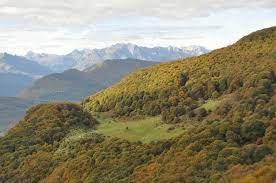 Photo libre de droit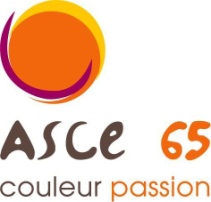 Week-end randonnéeHautes-Pyrénéesdu 21 au 23 juin 2024AGOS-VIDALOS 65400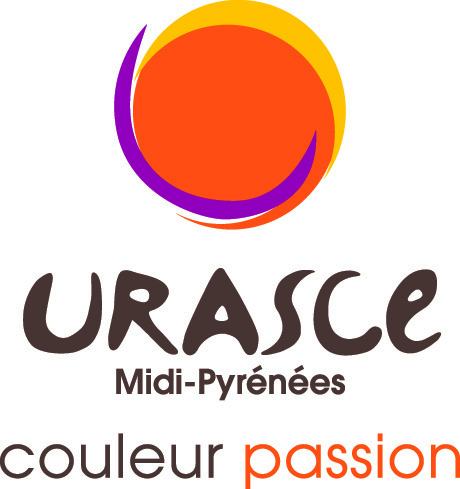 L’ASCE 65 aura le plaisir de vous accueillir auCamping **** Soleil du Pibeste à Agos-Vidalosentre Lourdes et Argeles-Gazosthttps://www.pibeste.fr/Vendredi 21juin 2024Arrivée à partir de 17 heures au CampingInstallation dans les mobil homesApéritif suivi du repasPrésentation du week-endSamedi 22 juin 2024Petit déjeunerDépart pour la randonnée en plusieurs groupesPique-nique à la charge des participantsGoûter et piscineApéritif et repasDimanche 23 juin 2024Petit déjeunerDépart pour petite randonnée de décrassagePique-nique à la charge des participantsTARIF : 120 €Nombre de places limité à 60 personnesPour tout renseignement concernant ce séjourvous pouvez contacter :Claude MATHEBAT au 06 83 72 39 94ou claudemathebat@orange.frL’ASCE 65 aura le plaisir de vous accueillir auCamping **** Soleil du Pibeste à Agos-Vidalosentre Lourdes et Argeles-Gazosthttps://www.pibeste.fr/Vendredi 21juin 2024Arrivée à partir de 17 heures au CampingInstallation dans les mobil homesApéritif suivi du repasPrésentation du week-endSamedi 22 juin 2024Petit déjeunerDépart pour la randonnée en plusieurs groupesPique-nique à la charge des participantsGoûter et piscineApéritif et repasDimanche 23 juin 2024Petit déjeunerDépart pour petite randonnée de décrassagePique-nique à la charge des participantsTARIF : 120 €Nombre de places limité à 60 personnesPour tout renseignement concernant ce séjourvous pouvez contacter :Claude MATHEBAT au 06 83 72 39 94ou claudemathebat@orange.frL’ASCE 65 aura le plaisir de vous accueillir auCamping **** Soleil du Pibeste à Agos-Vidalosentre Lourdes et Argeles-Gazosthttps://www.pibeste.fr/Vendredi 21juin 2024Arrivée à partir de 17 heures au CampingInstallation dans les mobil homesApéritif suivi du repasPrésentation du week-endSamedi 22 juin 2024Petit déjeunerDépart pour la randonnée en plusieurs groupesPique-nique à la charge des participantsGoûter et piscineApéritif et repasDimanche 23 juin 2024Petit déjeunerDépart pour petite randonnée de décrassagePique-nique à la charge des participantsTARIF : 120 €Nombre de places limité à 60 personnesPour tout renseignement concernant ce séjourvous pouvez contacter :Claude MATHEBAT au 06 83 72 39 94ou claudemathebat@orange.fr